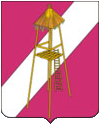 АДМИНИСТРАЦИЯ СЕРГИЕВСКОГО СЕЛЬСКОГО ПОСЕЛЕНИЯ КОРЕНОВСКОГО РАЙОНАПОСТАНОВЛЕНИЕ  26 сентября  2014 года                                                                                        № 119ст.СергиевскаяОб утверждении ведомственной целевой программы Сергиевского сельского поселения Кореновского района на 2014 год «Молодежь – это будущее»В соответствии с Федеральным законом от 06 октября 2003 года                         № 131-ФЗ «Об общих принципах организации местного самоуправления в Российской Федерации», Уставом Сергиевского сельского поселения Кореновского района, Законом Краснодарского края от 04 марта 1998 года № 123-КЗ «О государственной молодежной политике в Краснодарском крае»Стратегии государственной молодежной политики в РФ, утвержденной распоряжением Правительства РФ от 18 декабря 2006 года № 1760-р, Письмом главы администрации Краснодарского края от 20 декабря 2006 года № 1-09/1099 «Об организации работы органов местного самоуправления в решении вопросов организации и осуществления мероприятий по работе с детьми и молодежью»,  п о с т а н о в л я ю:	1. Утвердить ведомственную целевую программу Сергиевского сельского поселения Кореновского района на 2014 год «Молодежь – это будущее» (прилагается).	2. Финансовому отделу администрации Сергиевского сельского поселения Кореновского района (Бундюк) осуществлять финансирование расходов на реализацию указанной программы в пределах средств, утвержденных в бюджете Сергиевского сельского поселения на эти цели.	3. Обнародовать настоящее постановление в установленных местах для обнародования муниципальных правовых актов Сергиевского сельского поселения и разместить в сети Интернет на официальном сайте Сергиевского сельского поселения Кореновского района.	4. Контроль за выполнением настоящего постановления возложить на специалиста 1 категории общего отдела администрации Сергиевского сельского поселения по социальным вопросам.	5.  Постановление вступает в силу со дня его обнародования.ГлаваСергиевского сельского поселенияКореновского района                                                                           С.А.БасеевВЕДОМСТВЕННАЯ ЦЕЛЕВАЯ ПРОГРАММАСергиевского сельского поселения Кореновского района на 2014 год«Молодежь – это будущее»ПАСПОРТведомственной  целевой программы Сергиевского сельского поселения Кореновского района на 2014 год«Молодежь – это будущее»ВведениеВедомственная целевая программа Сергиевского сельского поселения Кореновского района на 2014 год «Молодежь – это будущее» (далее - программа) предусматривает повышение уровня гражданского и патриотического воспитания молодого поколения, улучшение здоровья молодежи Сергиевского сельского поселения, снижения уровня правонарушений, снижение темпов распространения наркомании и алкоголизма в молодежной среде. Основные программные мероприятия направлены на создание благоприятных условий для полноценного развития и самореализации подрастающего поколения, организации досуга молодежи поселения за счет средств бюджета Сергиевского  сельского поселения.Обоснование разработки программы    Ведомственная целевая программа Сергиевского сельского поселения Кореновского района на 2014 год «Молодежь – это будущее» определяет последовательные действия в реализации основных направлений молодежной политики, что позволит достигнуть более устойчивых общественно значимых результатов и оказать социальные услуги разным категориям молодежи. Реализация программы будет способствовать созданию и укреплению инфраструктуры культуры и спорта Сергиевского сельского поселения.3. Характеристика проблемы (задачи), решение которойосуществляется путем реализации программы, включая анализ возможных причин ее возникновения, целесообразность и необходимость решения программным методомЭффективная молодежная политика – приоритетное направление в  развитии государства. Все больше внимания уделяется гражданско-патриотическому воспитанию, духовному, нравственному и физическому развитию подростков. Не достаточно эффективная работа по формированию у подростков и молодёжи потребности служения России, готовности к защите Отечества, развитию социальной активности приводит к возникновению ряда общественных проблем, как подростковый алкоголизм, апатия и отсутствие активности. Неудовлетворительным остается и здоровье детей, особенно раннего и подросткового возраста. Недостаточно хорошо организована работа спортивных площадок для молодежи, нет площадок для массового катания на роликах, велодорожек, мало клубов по интересам для молодёжи старше. Отсутствует социальная реклама, ориентированная на поддержку позитивных ценностей молодежи. Ведется недостаточно активная работа сети учреждений и объединений дополнительного образования детей, способных в полной мере содействовать развитию физической культуры и спорта, активного творческого досуга, оздоровлению и занятости подрастающего поколения.Мероприятия данной программы нацелены на создание условий для организованного досуга детей и молодёжи поселения, что будет способствовать развитию в молодёжной среде общечеловеческих ценностей в области культуры, творчества, здорового образа жизни, трудового воспитания.4. Цели и задачи программыЦелью программы является сохранение и развитие духовного, нравственного и физического потенциала молодежи, утверждение принципов гражданственности, патриотизма, здорового образа жизни в обществе и снижение криминогенной напряженности в молодежной средеДля достижения данной цели требуется решение следующих задач:1. обеспечение социализации и вовлечения молодежи в активную социально значимую общественную деятельность;2. поддержка социально активной и талантливой молодежи;3. профилактика асоциальных явлений в молодежной среде;4.  поддержка молодежи, оказавшейся в трудной жизненной ситуации;5. воспитание гражданско-патриотической, активной жизненной позиции, духовной нравственности, чувства долга и ответственности;6. формирование положительного отношения к здоровому образу жизни, развитие физического воспитания молодежи5. Планируемые показатели эффективности реализации программы, в том числе показатели, предусмотренные Указом Президента Российской Федерации от 28.04.2008 № 607 «Об оценке эффективности деятельности органов местного самоуправления городских округов и муниципальных районов»Планируемые показатели эффективности реализации Ведомственной  целевой программы Сергиевского сельского поселения Кореновского района на 2014 год «Молодежь – это будущее»6.Ожидаемые социально-экономические результатыот реализации программыФормирование гражданско-патриотического мировоззрения молодежи;снижение количества правонарушений среди несовершеннолетних;повышение социальной активности и развитие потенциала молодежи в различных сферах общественной жизни;повышение мотивации подрастающего поколения к здоровому образу жизни.7. Ресурсное обеспечение программы         Финансирование за счет средств бюджета Сергиевского сельского поселения в размере 60 тыс. руб.8.Перечень мероприятий ведомственной целевой программы Сергиевского сельского поселения Кореновского района на 2014 год «Молодёжь – это будущее»9. Система организации контроля за реализацией программыКонтроль за системой организации исполнения программы, контроль за исполнение программы возлагается на администрацию Сергиевского сельского поселенияКвартальный и годовой отчет по исполнению мероприятий программы в соответствии с утвержденными формами представляется исполнителем в финансовый отдел администрации Сергиевского сельского поселения, для представления главе Сергиевского сельского поселения.ПРИЛОЖЕНИЕУТВЕРЖДЕНАпостановлением администрации Сергиевского сельского поселения Кореновского районаот 26.09.2014 г. № 119Наименование программыВедомственной  целевой программы Сергиевского сельского поселения Кореновского района на 2014 год«Молодежь – это будущее»Заказчик программыАдминистрация Сергиевского сельского поселения Разработчик программыАдминистрация Сергиевского сельского поселенияКоординатор программа Администрация Сергиевского сельского поселенияГосударственный заказчик и исполнители мероприятий программыАдминистрация Сергиевского сельского поселения;другие участники, определенные в установленном законодательством порядкеОснование для разработки программыФедеральный закон от 06.10.2003 г. № 131-ФЗ «Об общих принципах организации местного самоуправления в Российской Федерации», Устав Сергиевского сельского поселения, Закон Краснодарского края от 04.03.1998г. №123-КЗ «О государственной молодежной политике в Краснодарском крае», Стратегия государственной молодежной политики в РФ, утвержденная распоряжением Правительства РФ от 18.12.2006 № 1760-р, Письмо главы администрации Краснодарского края от 20.12.2006 № 1-09/1099 «Об организации работы органов местного самоуправления в решении вопросов организации и осуществления мероприятий по работе с детьми и молодежью»Основная цель программыСохранение и развитие духовного, нравственного и физического потенциала молодежи, утверждение принципов гражданственности, патриотизма, здорового образа жизни в обществе и снижение криминогенной напряженности в молодежной среде.Основные задачи программы1. обеспечение социализации и вовлечения молодежи в активную социально значимую общественную деятельность;2. поддержка социально активной и талантливой молодежи;3. профилактика асоциальных явлений в молодежной среде;4.  поддержка молодежи, оказавшейся в трудной жизненной ситуации;5. воспитание гражданско-патриотической, активной жизненной позиции, духовной нравственности, чувства долга и ответственности;6. формирование положительного отношения к здоровому образу жизни, развитие физического воспитания молодежиСроки реализации программыПериод реализации программы - 2014 годОбъем и источники финансированияза счет средств бюджета Сергиевского сельского поселения в размере 60 тыс. руб.Ожидаемые конечные результаты от реализации программы    Формирование гражданско-патриотического мировоззрения молодежи;    снижение количества правонарушений среди несовершеннолетних;    повышение социальной активности и развитие
потенциала молодежи в различных сферах
общественной жизни;     повышение мотивации подрастающего поколения к здоровому образу жизни;Система организации контроля за реализацией программыАдминистрация Сергиевского сельского поселенияНаименование показателей эффективности реализации программыЕдиница измеренияБазовое значение показателяПланируемое значение показателяУвеличение занятости  молодежи физкультурой, спортом, занятостью  в кружках и студиях.%32%40%Увеличение количества участников молодежных мероприятий и праздников;%34%50%Увеличение количества детей и молодежи, принявших участие в районных, областных всероссийских мероприятиях %2%5%Увеличение количества участников экскурсий по памятным местам Краснодарского края, по местам боевой славы, на предприятия поселения и района%40%45%№ п/пНаименование мероприятияОбъем финансирования (тыс. руб.)Ответственные за исполнениеНеобходимость планирования данного мероприятияСмета расходов1. Обеспечение социализации и вовлечения молодежи в активную социально значимую общественную деятельность.1. Обеспечение социализации и вовлечения молодежи в активную социально значимую общественную деятельность.1. Обеспечение социализации и вовлечения молодежи в активную социально значимую общественную деятельность.1. Обеспечение социализации и вовлечения молодежи в активную социально значимую общественную деятельность.1. Обеспечение социализации и вовлечения молодежи в активную социально значимую общественную деятельность.1. Обеспечение социализации и вовлечения молодежи в активную социально значимую общественную деятельность.1.1Поддержка общественных инициатив, создающих благоприятные условия для формирования у молодых граждан идеалов нравственности, а также здорового образа жизни1000Администрация Сергиевского поселенияУвеличение инициативных выступлений молодежи, создание проектов, через награждение инициативных группПамятный знак «Гордость Сергиевского поселения» 1 шт.Х500 р. = 500 р.1.1Поддержка общественных инициатив, создающих благоприятные условия для формирования у молодых граждан идеалов нравственности, а также здорового образа жизни1000Администрация Сергиевского поселенияУвеличение инициативных выступлений молодежи, создание проектов, через награждение инициативных группБлагодарственное письмо 10шт.Х20р. = 200 р.1.1Поддержка общественных инициатив, создающих благоприятные условия для формирования у молодых граждан идеалов нравственности, а также здорового образа жизни1000Администрация Сергиевского поселенияУвеличение инициативных выступлений молодежи, создание проектов, через награждение инициативных группЦенный подарок – флешкарта 8ГБ 1шт.Х300 = 3001.2Участие молодежи в районных, региональных, всероссийских проектах1000Администрация Сергиевского поселенияОбмен опытом, представление достижений через финансирование поездок и участия в мероприятияхЗаправка автобуса до г. Кореновска 20кмХ  Х 31р.= 465 р.Х 2 = 9301.2Участие молодежи в районных, региональных, всероссийских проектах1000Администрация Сергиевского поселенияОбмен опытом, представление достижений через финансирование поездок и участия в мероприятияхФотобумага 10 шт Х 7р.=70р.1.3Развитие волонтерского движения2000Администрация Сергиевского поселенияСоздание волонтерской группы, финансирование оргвопросовФутболки с логотипом 10 шт.Х200 р.=2000ИТОГО по разделу:  4000ИТОГО по разделу:  4000ИТОГО по разделу:  4000ИТОГО по разделу:  4000ИТОГО по разделу:  4000ИТОГО по разделу:  40002. Воспитание гражданско-патриотической, активной жизненной позиции, духовной нравственности, чувства долга и ответственности.2. Воспитание гражданско-патриотической, активной жизненной позиции, духовной нравственности, чувства долга и ответственности.2. Воспитание гражданско-патриотической, активной жизненной позиции, духовной нравственности, чувства долга и ответственности.2. Воспитание гражданско-патриотической, активной жизненной позиции, духовной нравственности, чувства долга и ответственности.2. Воспитание гражданско-патриотической, активной жизненной позиции, духовной нравственности, чувства долга и ответственности.2. Воспитание гражданско-патриотической, активной жизненной позиции, духовной нравственности, чувства долга и ответственности.2.1Поддержка общественных инициатив, направленных на патриотическое воспитание молодежи1000Администрация Сергиевского поселенияУвеличение инициативных выступлений молодежи, создание проектов, через награждение инициативных группПамятный знак «Гордость Сергиевского поселения» 1 шт.Х500 р. = 500 р.2.1Поддержка общественных инициатив, направленных на патриотическое воспитание молодежи1000Администрация Сергиевского поселенияУвеличение инициативных выступлений молодежи, создание проектов, через награждение инициативных группБлагодарственное письмо 10шт.Х20р. = 200 р.2.1Поддержка общественных инициатив, направленных на патриотическое воспитание молодежи1000Администрация Сергиевского поселенияУвеличение инициативных выступлений молодежи, создание проектов, через награждение инициативных группЦенный подарок – флешкарта 8ГБ 1шт.Х300 = 3002.2Проведение мероприятий для молодежи, посвященных памятным датам истории России, Краснодарского края, ст. Сергиевская и х. Нижний4000Администрация Сергиевского поселенияОрганизация досуга молодежи согласно требованиям вышестоящих организаций по воспитанию и развитию молодежиПризы фоторамка 10 шт. Х70р.=700р.2.2Проведение мероприятий для молодежи, посвященных памятным датам истории России, Краснодарского края, ст. Сергиевская и х. Нижний4000Администрация Сергиевского поселенияОрганизация досуга молодежи согласно требованиям вышестоящих организаций по воспитанию и развитию молодежиПризы блокнот 10шт.Х65р.=650р.2.2Проведение мероприятий для молодежи, посвященных памятным датам истории России, Краснодарского края, ст. Сергиевская и х. Нижний4000Администрация Сергиевского поселенияОрганизация досуга молодежи согласно требованиям вышестоящих организаций по воспитанию и развитию молодежиЦветы к праздника 11 февраля, 9 мая, 22 июня 100 шт.Х25р.=25002.2Проведение мероприятий для молодежи, посвященных памятным датам истории России, Краснодарского края, ст. Сергиевская и х. Нижний4000Администрация Сергиевского поселенияОрганизация досуга молодежи согласно требованиям вышестоящих организаций по воспитанию и развитию молодежиПисчая бумага 1 пач..Х 150р. = 150р.ИТОГО по разделу: 5000ИТОГО по разделу: 5000ИТОГО по разделу: 5000ИТОГО по разделу: 5000ИТОГО по разделу: 5000ИТОГО по разделу: 50003. Профилактика асоциальных явлений в молодежной среде.3. Профилактика асоциальных явлений в молодежной среде.3. Профилактика асоциальных явлений в молодежной среде.3. Профилактика асоциальных явлений в молодежной среде.3. Профилактика асоциальных явлений в молодежной среде.3. Профилактика асоциальных явлений в молодежной среде.3.1Поддержка общественных инициатив, направленных на профилактику алкоголизма, наркомании, иных негативных проявлений среди молодых граждан1000Администрация Сергиевского поселенияУвеличение инициативных выступлений молодежи, создание проектов, через награждение инициативных группПамятный знак «Гордость Сергиевского поселения» 1 шт.Х500 р. = 500 р.3.1Поддержка общественных инициатив, направленных на профилактику алкоголизма, наркомании, иных негативных проявлений среди молодых граждан1000Администрация Сергиевского поселенияУвеличение инициативных выступлений молодежи, создание проектов, через награждение инициативных группБлагодарственное письмо 10шт.Х20р. = 200 р.3.1Поддержка общественных инициатив, направленных на профилактику алкоголизма, наркомании, иных негативных проявлений среди молодых граждан1000Администрация Сергиевского поселенияУвеличение инициативных выступлений молодежи, создание проектов, через награждение инициативных группЦенный подарок – флешкарта 8ГБ 1шт.Х300р. = 300р.3.2Проведение мероприятий для молодежи, направленных на профилактику асоциальных явлений и пропаганду здорового образа жизни3000Администрация Сергиевского поселенияОрганизация досуга молодежи согласно требованиям вышестоящих организаций по воспитанию и развитию молодежиПризы DVD диски 10шт.Х 25р.= 250 р.3.2Проведение мероприятий для молодежи, направленных на профилактику асоциальных явлений и пропаганду здорового образа жизни3000Администрация Сергиевского поселенияОрганизация досуга молодежи согласно требованиям вышестоящих организаций по воспитанию и развитию молодежиПризы магниты 50 шт.Х20р.= 10003.2Проведение мероприятий для молодежи, направленных на профилактику асоциальных явлений и пропаганду здорового образа жизни3000Администрация Сергиевского поселенияОрганизация досуга молодежи согласно требованиям вышестоящих организаций по воспитанию и развитию молодежиПисчая бумага 2 пач..Х 150р. = 300р.3.2Проведение мероприятий для молодежи, направленных на профилактику асоциальных явлений и пропаганду здорового образа жизни3000Администрация Сергиевского поселенияОрганизация досуга молодежи согласно требованиям вышестоящих организаций по воспитанию и развитию молодежиЧернила для цветного принтера 2уп.Х 890 руб= 17803.2Проведение мероприятий для молодежи, направленных на профилактику асоциальных явлений и пропаганду здорового образа жизни3000Администрация Сергиевского поселенияОрганизация досуга молодежи согласно требованиям вышестоящих организаций по воспитанию и развитию молодежиПризы настенные календари 10шт.Х 67р.=670 р.ИТОГО по разделу: 4000ИТОГО по разделу: 4000ИТОГО по разделу: 4000ИТОГО по разделу: 4000ИТОГО по разделу: 4000ИТОГО по разделу: 40004. Поддержка социально активной и талантливой молодежи.4. Поддержка социально активной и талантливой молодежи.4. Поддержка социально активной и талантливой молодежи.4. Поддержка социально активной и талантливой молодежи.4. Поддержка социально активной и талантливой молодежи.4. Поддержка социально активной и талантливой молодежи.4.1Совершенствование деятельности Молодежного Совета при Главе Сергиевского поселения:- проведение заседаний (не реже 1 раза в квартал);- совершенствование регламентирующих документов по работе Молодежного совета1000Администрация Сергиевского поселенияПривлечение молодежи к самоуправлению, развитие навыков управленческой деятельностиПисчая бумага 2 пач..Х 150р. = 300р.4.1Совершенствование деятельности Молодежного Совета при Главе Сергиевского поселения:- проведение заседаний (не реже 1 раза в квартал);- совершенствование регламентирующих документов по работе Молодежного совета1000Администрация Сергиевского поселенияПривлечение молодежи к самоуправлению, развитие навыков управленческой деятельностиПапка скоросшиватель пластиковая 2 шт.Х75р.= 1504.1Совершенствование деятельности Молодежного Совета при Главе Сергиевского поселения:- проведение заседаний (не реже 1 раза в квартал);- совершенствование регламентирующих документов по работе Молодежного совета1000Администрация Сергиевского поселенияПривлечение молодежи к самоуправлению, развитие навыков управленческой деятельностиФайлы 100шт.Х1,5р.=150р.4.1Совершенствование деятельности Молодежного Совета при Главе Сергиевского поселения:- проведение заседаний (не реже 1 раза в квартал);- совершенствование регламентирующих документов по работе Молодежного совета1000Администрация Сергиевского поселенияПривлечение молодежи к самоуправлению, развитие навыков управленческой деятельностиФотобумага 1 пач. Х 400р.=400р.4.2Поддержка общественных инициатив, направленных на развитие творчества среди молодежи1000Администрация Сергиевского поселенияУвеличение инициативных выступлений молодежи, создание проектов, через награждение инициативных группПамятный знак «Гордость Сергиевского поселения» 1 шт.Х500 р. = 500 р.4.2Поддержка общественных инициатив, направленных на развитие творчества среди молодежи1000Администрация Сергиевского поселенияУвеличение инициативных выступлений молодежи, создание проектов, через награждение инициативных группБлагодарственное письмо 10шт.Х20р.= 200 р.4.2Поддержка общественных инициатив, направленных на развитие творчества среди молодежи1000Администрация Сергиевского поселенияУвеличение инициативных выступлений молодежи, создание проектов, через награждение инициативных группЦенный подарок – флешкарта 8ГБ 1шт.Х300р. = 300р.4.3Проведение мероприятий для молодежи, посвященных праздничным датам3000Администрация Сергиевского поселенияОрганизация досуга молодежи согласно требованиям вышестоящих организаций по воспитанию и развитию молодежиПризы сувенирные кружки 10шт.Х70р.=7004.3Проведение мероприятий для молодежи, посвященных праздничным датам3000Администрация Сергиевского поселенияОрганизация досуга молодежи согласно требованиям вышестоящих организаций по воспитанию и развитию молодежиПризы сувенирные тарелки 10шт.Х 120 р.=12004.3Проведение мероприятий для молодежи, посвященных праздничным датам3000Администрация Сергиевского поселенияОрганизация досуга молодежи согласно требованиям вышестоящих организаций по воспитанию и развитию молодежиФлажная гирлянда 20 п.м.Х38р.=760р.4.3Проведение мероприятий для молодежи, посвященных праздничным датам3000Администрация Сергиевского поселенияОрганизация досуга молодежи согласно требованиям вышестоящих организаций по воспитанию и развитию молодежиФлажки 10шт.Х34р.=340ИТОГО по разделу: 5000ИТОГО по разделу: 5000ИТОГО по разделу: 5000ИТОГО по разделу: 5000ИТОГО по разделу: 5000ИТОГО по разделу: 50005.  Поддержка молодежи, оказавшейся в трудной жизненной ситуации.5.  Поддержка молодежи, оказавшейся в трудной жизненной ситуации.5.  Поддержка молодежи, оказавшейся в трудной жизненной ситуации.5.  Поддержка молодежи, оказавшейся в трудной жизненной ситуации.5.  Поддержка молодежи, оказавшейся в трудной жизненной ситуации.5.  Поддержка молодежи, оказавшейся в трудной жизненной ситуации.5.1Поддержка общественных инициатив в сфере оказания помощи молодежи, оказавшейся в трудной жизненной ситуации1000Администрация Сергиевского поселенияУвеличение инициативных выступлений молодежи, создание проектов, через награждение инициативных группПамятный знак «Гордость Сергиевского поселения» 1 шт.Х500 р. = 500 р.5.1Поддержка общественных инициатив в сфере оказания помощи молодежи, оказавшейся в трудной жизненной ситуации1000Администрация Сергиевского поселенияУвеличение инициативных выступлений молодежи, создание проектов, через награждение инициативных группБлагодарственное письмо 10шт.Х20р. = 200 р.5.1Поддержка общественных инициатив в сфере оказания помощи молодежи, оказавшейся в трудной жизненной ситуации1000Администрация Сергиевского поселенияУвеличение инициативных выступлений молодежи, создание проектов, через награждение инициативных группЦенный подарок – флешкарта 8ГБ 1шт.Х300р. = 300р.5.2Проведение мероприятий для молодежи, направленных на формирование уважения к труду2000Администрация Сергиевского поселенияОрганизация досуга молодежи согласно требованиям вышестоящих организаций по воспитанию и развитию молодежиЗаправка автобуса до г. Кореновска 20кмХ  Х 31р.= 465 р.Х 2 = 9305.2Проведение мероприятий для молодежи, направленных на формирование уважения к труду2000Администрация Сергиевского поселенияОрганизация досуга молодежи согласно требованиям вышестоящих организаций по воспитанию и развитию молодежиКраска ПФ 3лХ3 шт.Х300р.=900р.5.2Проведение мероприятий для молодежи, направленных на формирование уважения к труду2000Администрация Сергиевского поселенияОрганизация досуга молодежи согласно требованиям вышестоящих организаций по воспитанию и развитию молодежиШары надувные 100шт.Х 1,7 р.=170р.5.3Организация временной занятости молодых людей35000Администрация Сергиевского поселенияОрганизация досуга молодежи согласно требованиям вышестоящих организаций по воспитанию и развитию молодежиТрудоустройство молодежи на летний период 5челХ7000р. =35000р.ИТОГО по разделу: 38000ИТОГО по разделу: 38000ИТОГО по разделу: 38000ИТОГО по разделу: 38000ИТОГО по разделу: 38000ИТОГО по разделу: 380006. Формирование положительного отношения к здоровому образу жизни, развитие физического воспитания молодежи.6. Формирование положительного отношения к здоровому образу жизни, развитие физического воспитания молодежи.6. Формирование положительного отношения к здоровому образу жизни, развитие физического воспитания молодежи.6. Формирование положительного отношения к здоровому образу жизни, развитие физического воспитания молодежи.6. Формирование положительного отношения к здоровому образу жизни, развитие физического воспитания молодежи.6. Формирование положительного отношения к здоровому образу жизни, развитие физического воспитания молодежи.6.1Поддержка работы физкультурно-оздоровительного клуба1000Администрация Сергиевского поселенияОрганизация досуга молодежиТеннисный мяч 10шт.Х15 р.= 150р.6.1Поддержка работы физкультурно-оздоровительного клуба1000Администрация Сергиевского поселенияОрганизация досуга молодежиТеннисная ракетка 4 шт.Х50р.=200р.6.1Поддержка работы физкультурно-оздоровительного клуба1000Администрация Сергиевского поселенияОрганизация досуга молодежиДерматин 10м.Х65р.=650р.6.1Поддержка работы физкультурно-оздоровительного клуба1000Администрация Сергиевского поселенияОрганизация досуга молодежиБлагодарственное письмо 10шт.Х20р. = 200 р.6.1Поддержка работы физкультурно-оздоровительного клуба1000Администрация Сергиевского поселенияОрганизация досуга молодежиЦенный подарок – флешкарта 8ГБ 1шт.Х300р. = 300р.6.2Проведение массовых спортивных мероприятий для молодежи3000Администрация Сергиевского поселенияОрганизация досуга молодежи согласно требованиям вышестоящих организаций по воспитанию и развитию молодежиПризы футболки с логотипом Сергиевского поселения 10шт.Х 300р.=3000р.ИТОГО по разделу: 4000ИТОГО по разделу: 4000ИТОГО по разделу: 4000ИТОГО по разделу: 4000ИТОГО по разделу: 4000ИТОГО по разделу: 4000ИТОГО ПО ПРОГРАММЕ: 60000ИТОГО ПО ПРОГРАММЕ: 60000ИТОГО ПО ПРОГРАММЕ: 60000ИТОГО ПО ПРОГРАММЕ: 60000ИТОГО ПО ПРОГРАММЕ: 60000ИТОГО ПО ПРОГРАММЕ: 60000